Milk Tasting Sheet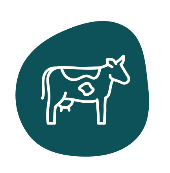 DirectionsFill in this table as you taste the different types of milk. Write down the specific type of milk you think you have just consumed. To help you if you get stuck, write down some characteristics of the milk as well, like thick, sweet, watery, etc. so you can go back and change your answers if need be. You could also just take a sip of milk the first time, so you have another sip to try later if you find yourself in a tie! You can also include a confidence level, like “for sure”, “questionable”, “come back to”, and “total guess” etc. Keep your answers to yourself, let your classmates make their own decisions. Example:Watery, thin, white, coldSkimConfident1.2.3.4.5.6.7.8.